Supplementary MaterialsPerceived racial discrimination, psychological distress, and suicidal behavior in adolescence: Secondary analysis of cross-sectional data from a statewide youth surveyTable S1. Comparison of Student Demographics: KIP 2021 and Kentucky Department of Education Enrollment 2020-2021aOverall characteristics may not add to 100% due to missingness; b Total enrollment for Grades 6, 8, 10, and 12 with Jefferson County School District; cTotal enrollment for Grades 6, 8, 10, and 12 without Jefferson County School District.Table S2. Characteristics of middle school studentsaOverall characteristics may not add to 100% due to missingness; bNH= Non-Hispanic; NH/PI=Native Hawaiian or Pacific Islander; AI/AN=American Indian or Alaska NativeTable S3. Characteristics of high school studentsaOverall characteristics may not add to 100% due to missingness; bNH= Non-Hispanic; NH/PI=Native Hawaiian or Pacific Islander; AI/AN=American Indian or Alaska NativeFigure S1. Prevalence of perceived racial discrimination among racial and ethnic minorities stratified by school level Note: For all racial/ethnic groups besides Native Americans, high schoolers reported significantly higher rates of PRD than middle school students. The following are Cramer’s V for each racial/ethnic group with a significant relationship from left to right: 0.04, 0.10, 0.11, 0.14, -0.01, 0.11, 0.13. Figure S2. Prevalence of SPD and suicidality among racial and ethnic minorities in middle schoolFigure S3. Prevalence of SPD and suicidality among racial and ethnic minorities in high schoolFigure S4. Adjusted odds of SPD and among racial and ethnic minorities stratified by school level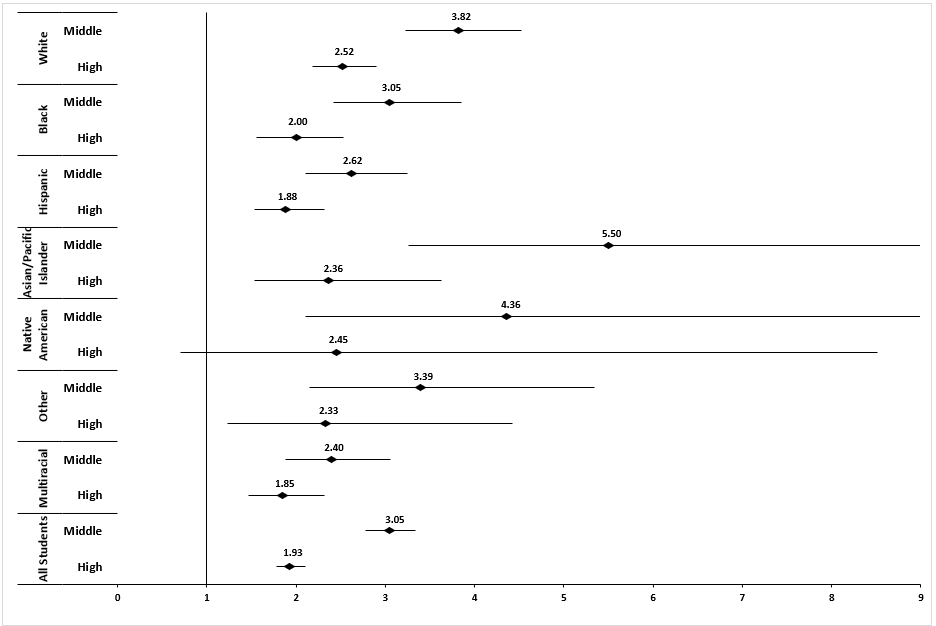 Figure S5. Adjusted odds of suicidal ideation among racial and ethnic minorities stratified by school level 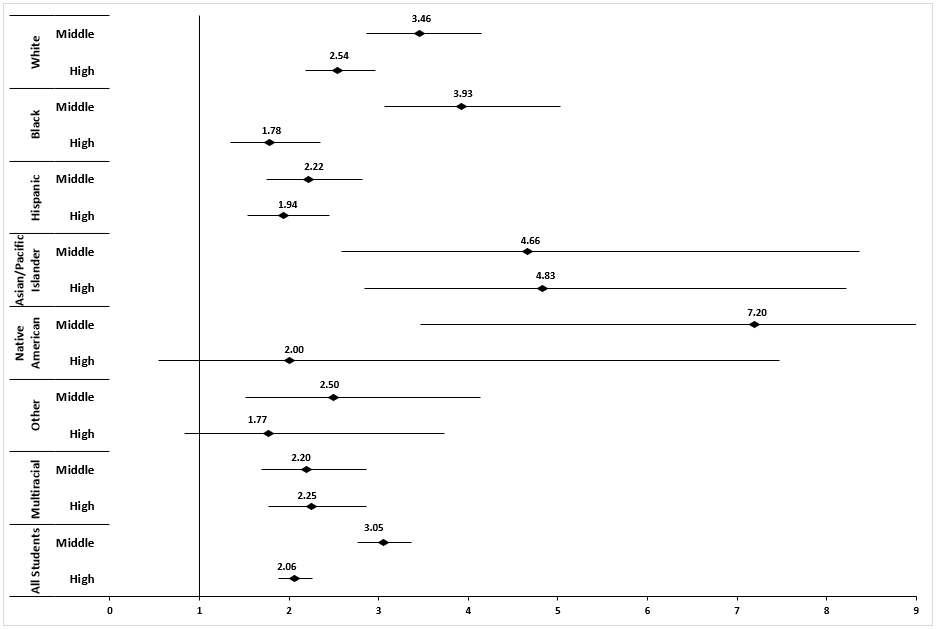 Figure S6. Adjusted odds of suicide attempt among racial and ethnic minorities stratified by school level 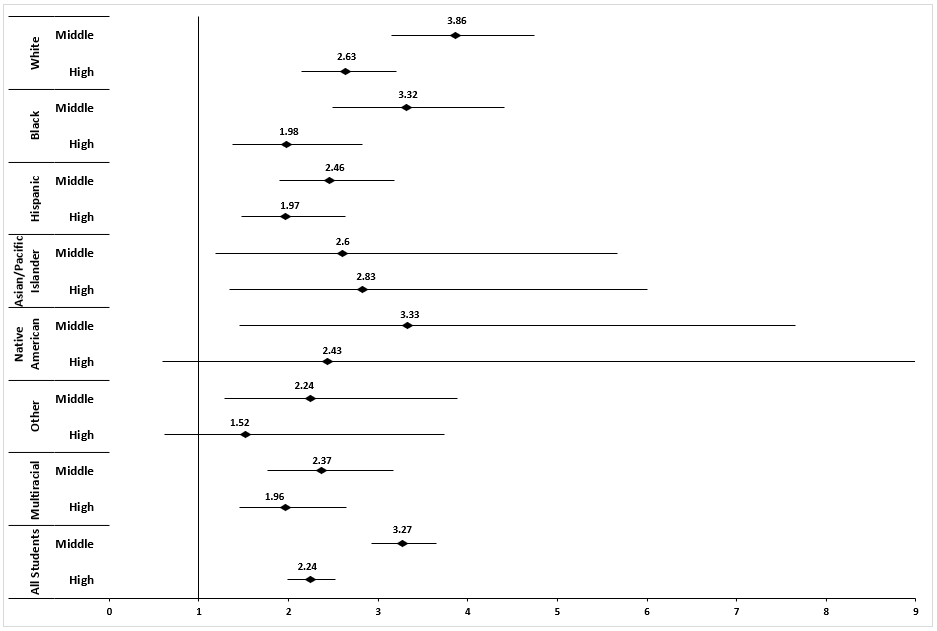 KIP 2021KIP 2021KY Total Enrollment2020-2021bKY Total Enrollment2020-2021bKY Enrollment w/o Jefferson County 2020-2021cKY Enrollment w/o Jefferson County 2020-2021cCharacteristicsCharacteristicsn(%)n(%)n(%)OverallOverall93,812(100)217,566(100)185,515(100)School GradeSchool Grade625,552(27.2)54,479(25.0)46,490(25.1)826,712(28.5)56,558(26.0)48,281(26.0)1023,632(25.2)56,352(25.9)47,633(25.7)1217,916(19.1)50,177(23.1)43,111(23.2)Gender IdentityaGender IdentityaFemale42,065(44.8)106,035(48.7)90,116(48.6)Male 46,052       (49.1)111,531(51.3)95,399(51.4)Questioning/unsure1,524        (1.6)Not listed2,103        (2.2)Prefer not to say1,756        (1.9)Race-EthnicityaRace-EthnicityaNon-Hispanic White66,829(71.2)162,853(74.9)149,495(80.6)Black5,920(6.3)24,480(11.3)12,356(6.7)Hispanic or Latino8,265(8.8)16,650(7.7)12,898(7.0)Asian1,227        (1.4)3,867(1.8)2,599(1.4)Native Hawaiian or Pacific Islander148(0.2)298(0.1)253(0.1)American Indian or Alaska Native  918(1.0)293(0.1)257(0.1)Multiracial5,619(6.0)9,125(4.2)7,657(4.1)Other 1,743(1.9)RuralRuralYes52,087(55.5)107,506(49.4)107,506(58.0)No41,725(44.5)110,060(50.6)77,895(42.0)OverallOverallOverallOverallSPDSPDSPDSPDSuicide IdeationSuicide IdeationSuicide IdeationSuicide IdeationSuicide AttemptSuicide AttemptSuicide AttemptSuicide AttemptCharacteristicsCharacteristicsnn(%)(%)nn(%)(%)nn(%)(%)nn(%)(%)OverallOverall52,26452,264(100)(100)9,2179,217(17.6)(17.6)6,1796,179(11.8)(11.8)3,8763,876(7.4) (7.4) School GradeSchool Grade6625,55225,552(48.9)(48.9)3,8233,823(15.0)(15.0)2,4432,443(9.6)(9.6)1,6691,669(6.5)8826,71226,712(51.1)(51.1)5,3945,394(20.2)(20.2)3,7363,736(14.0)(14.0)2,2072,207(8.3)Gender IdentityaGender IdentityaFemaleFemale22,86622,866(43.7)(43.7)4,7914,791(21.0)(21.0)3,1143,114(13.6)(13.6)1,9741,974(8.6)Male Male 25,821  25,821  (49.4)(49.4)2,7292,729(10.6)(10.6)1,7331,733(6.7)(6.7)1,1011,101(4.3)Questioning/unsureQuestioning/unsure993993(1.9)(1.9)559559(56.3)(56.3)431431(43.4)(43.4)241241(24.3)Not listedNot listed1,2201,220(2.3)(2.3)714714(58.5)(58.5)595595(48.8)(48.8)353353(28.9)Prefer not to sayPrefer not to say1,1811,181(2.3)(2.3)401401(34.0)(34.0)290290(24.6)(24.6)195195(16.5)Sexual OrientationaSexual OrientationaHeterosexualHeterosexual32,68932,689(62.6)(62.6)4,0754,075(12.5)(12.5)2,4762,476(7.6) (7.6) 1,4591,459(4.5)Gay or lesbianGay or lesbian2,8932,893(5.5)(5.5)1,4641,464(50.6)(50.6)1,2181,218(42.1)(42.1)763763(26.4)Questioning/unsureQuestioning/unsure2,7682,768(5.3)(5.3)761761(27.5)(27.5)536536(19.4)(19.4)306306(11.1)Not listedNot listed  3,717  3,717(7.1)(7.1)1,4371,437(38.7)(38.7)1,1511,151(31.0)(31.0)682682(18.4)Prefer not to sayPrefer not to say4,8614,861(9.3)(9.3)834834(17.2)(17.2)421421(8.7) (8.7) 322322(6.6) Race-EthnicityabRace-EthnicityabNH White (White)NH White (White)35,43935,439(67.8)(67.8)6,1266,126(17.3)(17.3)3,9923,992(11.3)(11.3)2,2902,290(6.5)NH Black (Black)NH Black (Black)3,5553,555(6.8)(6.8)534534(15.0)(15.0)442442(12.4)(12.4)327327(9.2)HispanicHispanic4,8394,839(9.3)(9.3)931931(19.2)(19.2)648648(13.4)(13.4)492492(10.2)NH Asian/NH/PI(Asian/Pacific Islander)NH Asian/NH/PI(Asian/Pacific Islander)700700(1.3)(1.3)112112(16.0)(16.0)7474(10.6)(10.6)4141(5.9)NH AI/AN (Native American)NH AI/AN (Native American)650650(1.2)(1.2)137137(21.1)(21.1)8585(13.1)(13.1)7070(10.8)NH Other (Other)NH Other (Other)1,3481,348(2.6)(2.6)268268(19.9)(19.9)182182(13.5)(13.5)133133(9.9)NH Multiracial (Multiracial)NH Multiracial (Multiracial)  3,242  3,242(6.2)(6.2)799799(24.7)(24.7)572572(17.6)(17.6)378378(11.7)RuralRuralYesYes28,92528,925(55.3)(55.3)5,3225,322(18.4)(18.4)3,5413,541(12.2)(12.2)2,2332,233(7.7)NoNo23,33923,339(44.7)(44.7)3,8953,895(16.7)(16.7)2,6382,638(11.3)(11.3)1,6431,643(7.0)Perceived Racial DiscriminationaPerceived Racial DiscriminationaYesYes2,5572,557(4.9)(4.9)1,0181,018(39.8)(39.8)763763(29.8)(29.8)529529(20.7)No/Not sureNo/Not sure43,22543,225(82.7)(82.7)7,1787,178(16.6)(16.6)4,7784,778(11.1)(11.1)2,8182,818(6.5) OverallOverallSPDSPDSuicide IdeationSuicide IdeationSuicide AttemptSuicide AttemptCharacteristicsCharacteristicsn(%)n(%)n(%)n(%)OverallOverall41,548(100)10,093(24.3)6,345(15.3)3,048(7.3) School GradeSchool Grade1023,632(56.9)5,715(24.2)3,694(15.6)1,870(7.9)1217,916(43.1)4,378(24.4) 2,651(14.8) 1,178(6.6) Gender IdentityaGender IdentityaFemale19,199(46.2)5,792(30.2)3,354(17.5)1,618(8.4)Male 20,231(48.7)3,065(15.1)2,071(10.2)967(4.8)Questioning/unsure531(1.3)330(62.2)253(47.7)112(21.1)Not listed883(2.1)596(67.5)452(51.2)227(25.7)Prefer not to say575(1.4)283(49.2))196(34.1)109(19.0) Sexual OrientationaSexual OrientationaHeterosexual30,199(72.7)5,461(18.1)3,124(10.3)1,439(4.8)Gay or lesbian2,551(6.1)1,375(53.9)1,029(40.3)512(20.1)Questioning/unsure1,575(3.8)	704(44.7)495(31.4)  224(14.2)Not listed2,879(6.9)1,527(53.0)1,122(39.0)514(17.9)Prefer not to say1,686(4.1)471(27.9)255(15.1) 136(8.1)Race-EthnicityabRace-EthnicityabNH White (White)31,390(75.6)7,637(24.3)4,726(15.1)2,140(6.8)NH Black (Black)2,365(5.7)473(20.0)319(13.5)177(7.5)Hispanic3,426(8.3)822(24.0)517(15.1)296(8.6)NHAsian/NH/PI (Asian/Pacific Islander)675(1.6)139(20.6)88(13.0)40(5.9)NH AI/AN (Native American)268(0.7)63(23.5)40(14.9)31(11.6)NH Other (Other)395(1.0)104(26.3)67(17.0)44(11.1)NH Multiracial (Multiracial)2,377(5.7)719(30.3) 504(21.2)269(11.3) RuralRuralYes23,162(55.8)5,760(24.9)3,603(15.6)1,828(7.9)No18,386(44.3)4,333(23.6)2,742(14.9)1,220(6.6)Perceived Racial DiscriminationaPerceived Racial DiscriminationaYes3,018(7.3)1,122(37.2)802(26.6)422(14.0) No/Not sure34,581(83.2)8,084(23.4)4,992(14.4)2,259(6.5)